Cyber Security This section of our Centre Policy outlines our approach to Appeals, to ensure that they are handled swiftly and effectively, and in line with JCQ requirements.Cyber AttackThis section explains our approach to managing a potential cyber-attack. Ensure that it has in place appropriate technical and organisational measures, reviewed and approved by In4Tech, to protect against unauthorised or unlawful processing of Personal Data and against accidental loss or destruction of, or damage to, Personal Data, appropriate to the harm that might result from the unauthorised or unlawful processing or accidental loss, destruction or damage and the nature of the data to be protected, having regard to the state of technological development and the cost of implementing any measures (those measures may include, where appropriate, pseudonym missing and encrypting Personal Data, ensuring confidentiality, integrity, availability and resilience of its systems and services, ensuring that availability of and access to Personal Data can be restored in a timely manner after an incident, and regularly assessing and evaluating the effectiveness of the technical and organisational measures adopted by it).In4Tech shall promptly notify the Customer in writing of any actual or suspected loss or damage to the Customer Data. In the event of any loss or damage to Customer Data, the Customer’s sole and exclusive remedy shall be for the Supplier to use reasonable commercial endeavours to restore the lost or damaged Customer Data from the latest backup of such Customer Data. 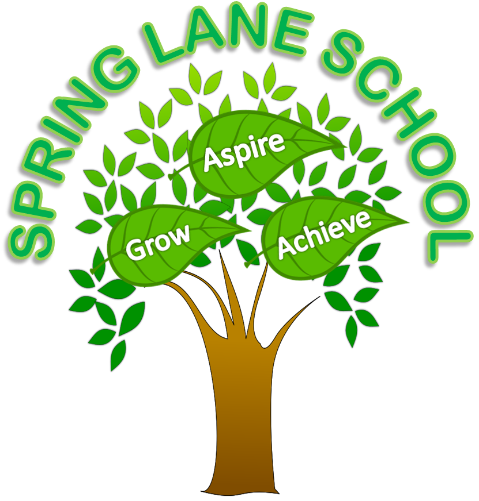 